San Francisco4 días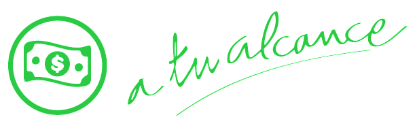 Salidas: diarias, 01 de enero al 31 de diciembre 2024Mínimo 02 pasajeros.Servicios compartidos. Día 1.- San FranciscoLlegada al Aeropuerto Internacional de San Francisco y recibimiento. A su salida de inmigración para vuelos Internacionales uno de nuestros agentes estará esperando por ustedes con un letrero a su nombre.  El chofer le asistirá y le trasladará a su hotel. Alojamiento.Día 2.- San Francisco (CityPASS + Autobús Hop-On Hop-Off)A su llegada, cada pasajero recibe un San Francisco CityPASS y un pase para el autobús turístico Hop On Hop Off de 1 día + 1 día gratis.El pase de la Ciudad incluye las siguientes atracciones:A) Museo de La Academia de Ciencias de California B) Mini Crucero de 1 Hora por La Bahía de San Francisco con Blue & Gold FleetC) a Escoger entre:1.-Acuario de la Bahía o,2.-Museo de La Familia Walt DisneyD) a Escoger entre: 1.-Museo Exploratorium o, 2.-San Francisco Zoo & GardensTuribús Hop On Hop Off: Complemente su visita en San Francisco con un pase del Turibus Hop On Hop Off de 1 Día para poder explorar San Francisco a su propio pas. Guía en vivo o comentario multilingüe. Los comentarios están disponibles en inglés, español, francés, italiano, alemán, portugués, japonés, coreano, mandarín y cantonés. (Solo recorrido oficial por la ciudad)El pase Hop On Hop Off incluye también un City Tour oficial de 2 horas con paradas libres con las mejores vistas de los barrios y atracciones de San Francisco.InclusionesTour oficial de la ciudadTour a pie (barrio chino)Comentarios de audio en los autobuses turísticosCruce el puente Golden Gate y obtenga excelentes vistas de la isla de AlcatrazExclusionesPropinas y propinasRecuerdosComentario multilingüe disponibleEste recorrido de 2 horas ofrece las mejores vistas del centro de San Francisco, Union Square, el puente Golden Gate y el parque Golden Gate desde un autobús de dos pisos. Asegúrese de traer su cámara, habrá muchas oportunidades para tomar fotografías para conmemorar su visita a la ciudad junto a la bahía. Alojamiento.Día 3.- San Francisco (California Academy of Science y Compras)Visite el famoso museo de La Academia de Ciencias de San Francisco. The California Academy of Sciences, es uno de los Museos más grandes de Historia Natural en todo el Mundo. Este museo comenzó a operar desde 1853 y no fue totalmente remodelado en el 2008. Cuenta con un gran número de exhibiciones educativas para todo tipo de edades y 3 secciones en que se divide el museo: El Acuario de Steinhart que cubre casi toda la parte baja del museo. El Planetario Morrisson donde se exhiben varias presentaciones astrológicas y naturales. Kimball Natural History Museum el cual incluye un pasaje africano, un péndulo y una reserva de mariposas silvestres. Aseguramos que tendrá una experiencia bastante grata llena de diversión y educación. Es recomendable estar en el California Academy of Science de 3 a 4 horas.Compras: Por la tarde recomendamos visite Union Square para un rato de compras. Ya sea, que desee comprar en el Ross o Marshalls. ¿Desea algo con más categoría?, Puede visitar el Wesfield San Francisco Shopping Centre, un centro comercial en forma de espiral donde encontrara sus marcas favoritas populares. Alojamiento.Día 4.- San FranciscoA la hora indicada traslado al aeropuerto para tomar su vuelo de salida y Fin de los servicios.SE NECESITA VISA PARA VISITAR ESTADOS UNIDOSIncluye:3 noches de alojamiento en hoteles categoría Turista o Primera, de acuerdo a su selección.Traslados de llegada y salida en servicios regulares de habla hispana en vehículos con capacidad contralada y previamente sanitizados.Boleto de acceso al autobús Hop On Hop Off de 24 horasSan Francisco CityPASS.A escoger 1 actividad entre:   - Alcatraz Tour Con Traslados Privados (mínimo 2 pax) * + Admisión a Madame Tussauds Fisherman's Wharf    -Tour Guiado el Bicicleta a través del Puente Golden GateNo incluye:Boleto aéreoAsistencia de viaje básica.Alimentos no especificados Todo servicio no descrito en el precio incluyePropinas y gastos personalesVisa de Ingreso a USAImportante:Se considera menor de 3 a 9 años y junior de 10 a 17 años.Máximo 2 menores compartiendo con 2 adultos en la ocupación máxima de la habitaciónLos traslados a los parques pueden estar sujetos a un mínimo de 4 pasajeros para poder operar.Los hoteles están sujetos a cambio según la disponibilidad al momento de la reserva por el tour operador. En ciertas fechas, los hoteles propuestos no están disponibles debido a eventos anuales preestablecidos. En esta situación, se mencionará al momento de la reserva y confirmaremos los hoteles disponibles de la misma categoría de los mencionados.Habitaciones estándar. En caso de preferir habitaciones superiores favor de consultar.No se reembolsará ningún traslado o visita en el caso de no disfrute o de cancelación del mismo.El orden de las actividades puede tener modificacionesAl momento de su registro en el hotel, una tarjeta de crédito le será requerida, esto es con el fin de garantizar que usted se compromete a no dañar la habitación y dejarla en las mismas condiciones que le fue entregada. La Tarjeta de crédito le ayudara también para abrir crédito dentro de las instalaciones del hotel para consumo interno. Manejo de equipaje en el tour máximo de 1 maleta por persona. En caso de equipaje adicional costos extras pueden ser cobrados en destino.  Para poder confirmar los traslados debemos recibir la información completa a más tardar 30 días antes de la salida. Si no recibimos esta información el traslado se perderá sin reembolso.HOTELES PREVISTOS O SIMILARESHOTELES PREVISTOS O SIMILARESHOTELES PREVISTOS O SIMILARESCIUDADHOTELCAT.SAN FRANCISCOBW PREMIER THE CARTWRIGHT HOTEL - UNION SQUARETSAN FRANCISCOHILTON SAN FRANCISCO UNION SQUAREPCHECK IN - 15:00HRS // CHECK OUT- 12:00HRSCHECK IN - 15:00HRS // CHECK OUT- 12:00HRSCHECK IN - 15:00HRS // CHECK OUT- 12:00HRSTARIFA POR PERSONA EN USDTARIFA POR PERSONA EN USDTARIFA POR PERSONA EN USDTARIFA POR PERSONA EN USDTARIFA POR PERSONA EN USDTARIFA POR PERSONA EN USDSOLO SERVICIOS TERRESTRESSOLO SERVICIOS TERRESTRESSOLO SERVICIOS TERRESTRESSOLO SERVICIOS TERRESTRESSOLO SERVICIOS TERRESTRESSOLO SERVICIOS TERRESTRESDBLTPLCPLSGLMNRTURISTA9908908601470690PRIMERA124010209201970500TARIFA POR PERSONA EN USDTARIFA POR PERSONA EN USDTARIFA POR PERSONA EN USDTARIFA POR PERSONA EN USDTARIFA POR PERSONA EN USDTARIFA POR PERSONA EN USDSERVICIOS TERRESTRES Y AÉREOSSERVICIOS TERRESTRES Y AÉREOSSERVICIOS TERRESTRES Y AÉREOSSERVICIOS TERRESTRES Y AÉREOSSERVICIOS TERRESTRES Y AÉREOSSERVICIOS TERRESTRES Y AÉREOSDBLTPLCPLSGLMNRTURISTA14301330130019101130PRIMERA1680146013602410940RUTA AÉREA PROPUESTA CON UNITED AIRLINES SALIENDO DE LA CIUDAD DE MÉXICO: MÉXICO - SAN FRANCISCO - MÉXICOIMPUESTOS (SUJETOS A CONFIRMACIÓN): 195 USD POR PASAJEROLOS VUELOS SUGERIDOS NO INCLUYEN FRANQUICIA DE EQUIPAJE - COSTO APROXIMADO 40 USD POR TRAMO POR PASAJERO.SUPLEMENTO PARA VUELOS DESDE EL INTERIOR DEL PAÍS - CONSULTAR CON SU ASESOR TRAVEL SHOPTARIFAS SUJETAS A DISPONIBILIDAD Y CAMBIO SIN PREVIO AVISO SE CONSIDERA MENOR DE 3 A 9 AÑOS Y JUNIOR DE 10 A 17 AÑOSVIGENCIA: 01 DE ENERO AL 31 DE DICIEMBRE 2024CONSULTAR SUPLEMENTOS PARA TEMPORADA ALTA